                                                                              Проект подготовлен                                                                                                контрольным управлением	МУНИЦИПАЛЬНОЕ ОБРАЗОВАНИЕГОРОДСКОЙ ОКРУГ ГОРОД СУРГУТАДМИНИСТРАЦИЯ ГОРОДАПОСТАНОВЛЕНИЕ «____» _________ 2016 г.                                                                                 № ________О внесении изменений в постановление Администрации города от 22.10.2013 № 7640 «Об утверждении границ прилегающих территорий к некоторым организациям, на которых не допускается розничная продажа алкогольной продукции»В соответствии с распоряжением Администрации города от 30.12.2005 № 3686 «Об утверждении Регламента Администрации города»:Внести в постановление Администрации города от 22.10.2013 № 7640                 «Об утверждении границ прилегающих территорий к некоторым организациям,                на которых не допускается розничная продажа алкогольной продукции»                           следующие изменения:1.1. В пункте 1 постановления:1.1.1. Абзац третий изложить в следующей редакции: «- муниципальное бюджетное дошкольное образовательное учреждение детский сад № 57 «Дюймовочка», расположенное по адресу: город Сургут, улица Просвещения, 31, согласно приложению 2»;1.1.1. Абзац четвертый изложить в следующей редакции: «- частное учреждение дополнительного образования «Сургутская школа изучения иностранных языков», расположенное по адресу: город Сургут, улица Чехова, 14/3, согласно приложению 3»;1.2. Приложение 2 к постановлению изложить в новой редакции, согласно приложению к настоящему постановлению.1.3. В приложении 3 к постановлению слова «частному учреждению дополнительного образования детей «Сургутская школа изучения иностранных языков», улица Чехова, 14/3» заменить на «частному учреждению дополнительного образования «Сургутская школа изучения иностранных языков», город Сургут, улица Чехова, 14/3».2. Управлению информационной политики опубликовать настоящее постановление в средствах массовой информации и разместить на официальном портале Администрации города.3. Контроль за выполнением постановления возложить на заместителя главы Администрации города Жердева А.А. Глава города                                                                                                   В.Н. ШуваловПриложение к постановлениюАдминистрации городаот ____________ № _______Схема границприлегающей территории к муниципальному бюджетному дошкольному образовательному учреждению детскому саду № 57 «Дюймовочка»,город Сургут, улица Просвещения, дом 31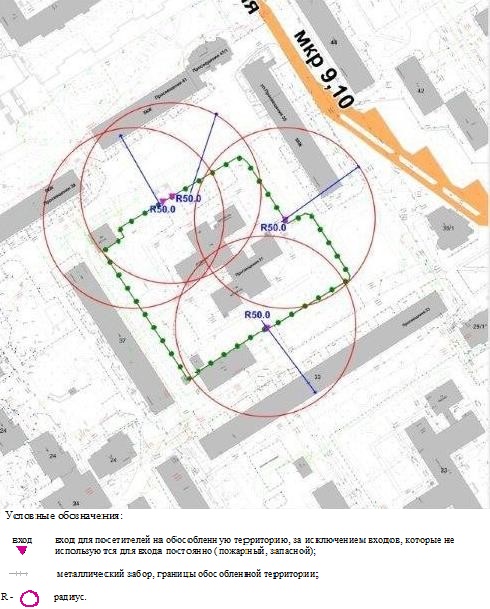 Лист согласования к проекту постановления Администрации города «О внесении изменений в муниципальный правовой акт»Согласовано:Разослать:КУУИППрокопович Ольга Владимировнател. (3462)52-80-60Пояснительная записка к проекту постановления Администрации города «О внесении изменений в муниципальный правовой акт»Контрольным управлением проводится мониторинг организаций, осуществляющих образовательную, медицинскую деятельность, в целях определения границ прилегающих к ним территорий, в том числе с проведением выездных мероприятий. В результате мониторинга установлено следующее:Постановлением Администрации города от 22.10.2013 № 7640 утверждены границы прилегающих территорий, на которых не допускается розничная продажа алкогольной продукции, к следующим организациям:- стоматология индивидуального предпринимателя «Неворотов Сергей Владмирович», расположенная по адресу: город Сургут, ул. Профсоюзов, дом 20/1;- муниципальное бюджетное дошкольное образовательное учреждение детский сад общеразвивающего вида с приоритетным осуществлением деятельности по познавательно-речевому направлению развития детей № 57 «Дюймовочка», расположенное по адресу: город Сургут, улица Просвещения, дом 31; - частное учреждение дополнительного образования детей «Сургутская школа изучения иностранных языков», расположенное по адресу: город Сургут, улица Чехова, 14/3. В связи с изменением названий МБДОУ детский сад № 57 и ЧУДО «Сургутская школа изучения иностранных языков», получением ими новых лицензий, контрольное управление предлагает внести изменения в постановление Администрации города.Начальник управления                                                                             В.И. ЯремаченкоПрокопович О.В. тел. 52-80-60Должность, ФИОПодпись(возможные замечания)Дата визирования документовДата визирования документовДолжность, ФИОПодпись(возможные замечания)Дата вх.Дата исх.Заместитель главы Администрации городаА.А. ЖердевНачальник контрольного управления В.И. ЯремаченкоПравовое управление Начальник управления информационной политикиЕ.А. Швидкая